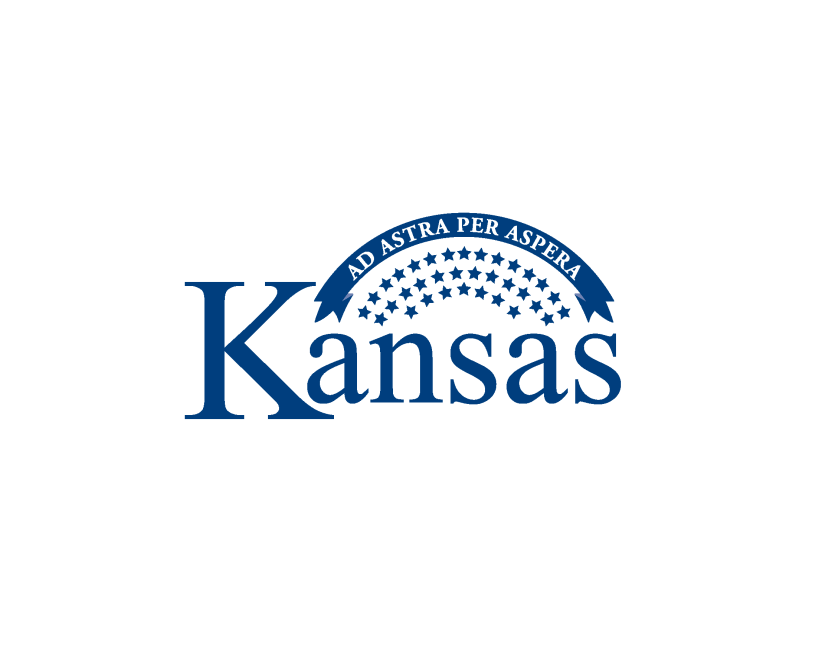 Information Network of Board of Directors Information Consortium 	General Manager’s ReportMonth Ending January 31, 2013InsideExecutive Summary	2New Service Requests & Contracts for Approval	3Deployment Summary	4		Applications Deployed 	4Project Change Requests Deployed	4Products Deployed	5In Development Summary	5Applications in Development	6Project Change Requests in Development	6Projects on Hold                                                                   7	Products in Development	8Support Statistics	9Site Promotions	9Marketing                                                                             10Post Project Surveys                                                           10Executive SummaryKansas.gov is staying very busy and productive as the month of January is wrapping up. Some of the high points for this month include:~ The Kansas.gov Marketing Department is pleased to announce that they have acquired the over-the-counter payment processing for USD 260. Currently the largest school district in the State, USD 260 plans to absorb the KanPay Counter processing fees at their school locations. ~After building strong relationships with the Montgomery County Treasurer’s office, the County decided to adopt KanPay Counter as its over-the-counter payment processor for all County locations. ~In early January, the Kansas.gov Business Development Managers performed outreach to the incumbent and new Legislator’s offices. Kansas.gov calendars and educational information were hand-delivered to each Representative’s and Senator’s office to drive awareness of Kansas.gov products and services. ~ Veronica Mapes joined the Kansas.gov as quality assurance analyst in early January. Veronica’s previous experience in the public sector makes her an excellent asset to the organization. Please contact me if you have any questions at 785.296.7171 or via email at smyers@egov.com.Respectfully submitted,Shane MyersShane Myers, General ManagerNew Service Requests & Contracts for Approval	Service RequestsNo service requests during the month of JanuaryContracts for ApprovalDerby USD 260 (Administrative Building) – Derby USD 260 requests an Over-the-Counter service which will allow government agency constituents to pay for government agency services using credit cards at government agency locations and receive confirmation of payment. Development of the INK application for this service is at no cost to the contracted government agencies. This is a fee service.  Derby USD 260 (Schools) – Derby USD 260 requests an Over-the-Counter service which will allow government agency constituents to pay for government agency services using credit cards at government agency locations and receive confirmation of payment. Development of the INK application for this service is at no cost to the contracted government agencies. This is a fee service.  City of Nortonville – City of Nortonville requests an Over-the-Counter service which will allow government agency constituents to pay for government agency services using credit cards at government agency locations and receive confirmation of payment. Development of the INK application for this service is at no cost to the contracted government agencies. This is a fee service.  Kansas Real Estate Appraisers Board (KREAB) - Kansas Real Estate Board requests an amendment to the existing Electronic Government Service Contract for “Appraiser License Renewals”. The Amendment modifies the fee structure to reflect an increase to the Appraiser License Renewal Fees, Appraiser License Renewal Late Fees, and assessed Portal Processing fees. This is a fee service. Deployment SummaryYear-to-DateMonthly Deployments (since January 2013)Applications DeployedProject Change Requests DeployedProducts DeployedIn-Development SummaryThrough End of Year 2013Monthly Deployments (through end of year 2013) 
Applications in DevelopmentProject Change Requests in DevelopmentProjects On-HoldProducts in DevelopmentSupport StatisticsSummary of the number of Live Chats, E-mails and Cases Reported from December 28 – January 28.Site PromotionsThe following site promotions were launched on Kansas.gov from December 28 – January 28.*Tracking information unavailable for this period, due to the implementation of the new Slide Deck tool.The below table summarizes the top 5 visited pages on Kansas.gov from December 28 – January 28.Marketing Post Project SurveysAgencyProject NameDeployment (Month)None at this timeNone at this timeNone at this timeAgencyProject NameDeployment (Month)KSAGAmber Alert Add Social MediaJan-13AgencyProject NameDeployment (Month)USD205KanPay Counter: Unified School District 205Jan-13MOCOKanForm: Montgomery County Public WorksJan-13SGCOKanPay Counter: Sedgwick County TreasurerJan-13USD260KanPay Counter: Unified School District 260Jan-13USD260KanPay Counter: Unified School District 260  (Admin. Center)Jan-13USD498KanPay Counter: Unified School District 498 (District Office)Jan-13USD498KanPay Counter: Unified School District 498 (Waterville Elem.)Jan-13USD498KanPay Counter: Unified School District 498 (Blue Rapids Elem.)Jan-13USD498KanPay Counter: Unified School District 498 (Junior/Senior High)Jan-13USD499KanPay Counter: Unified School District 499Jan-13CWCOKanPay Counter: Cowley County ClerksJan-13LACOKanPay Counter: Lane County ClerksJan-13KDORKanPay Counter: Parsons and Baxter Springs DLJan-13AgencyProject NameScheduled Deploy (Month)Schedule Variance ReasonKHPOnline Accident ReportingMar-13High Priority AppKSBHAHealing Arts License MonitoringCancelledAgencyProject NameScheduled Deploy (Month)Schedule Variance ReasonKDORDriver License Reinstatements 2011 RewriteFeb-13Awaiting PartnerKSBHAKSBHA License Renewal February 2013 CycleFeb-13KSBTPKSBTP Business License Renewal Modify Certificate RulesFeb-13Awaiting PartnerKREABAppraiser License Renewal Appraiser License Renewal: 2013 Fee ChangeMar-13KSSOSArticles of Incorporation (AOI) Future Effective DateMar-13Awaiting PartnerKSBNEducation Annual Report 2013 UpdatesMar-13KDORTax Payment Portal 2011 UpdateMar-13Partner ApprovedKSSOSBusiness Entity Search ModernizationMar-13Awaiting PartnerKSBHAKSBHA Subscriber License Verification Google Analytics UpdateMar-13KSSOSKansas Business Center ModernizationMar-13Awaiting PartnerKSSOSCorporate Annual Report ModernizationMar-13Awaiting PartnerKSSOSResident Agent/Office Amendments ModernizationMar-13Awaiting PartnerKSSOSDissolutions ModernizationMar-13Awaiting PartnerKSSOSCorporate Name Change ModernizationMar-13Awaiting PartnerKSSOSBusiness Entity Name Reservation Future Effective DateMar-13Awaiting PartnerKSSOSCorporate Name Change Future Effective DateMar-13Awaiting PartnerKSSOSDissolutions Future Effective DateMar-13Awaiting PartnerKSSOSResident Agent/Office Amendments Future Effective DateMar-13Awaiting PartnerKSSOSBusiness Entity Name Availability Search Future Effective DateApr-13Awaiting PartnerKDORBusiness Tax Registration Refactor CodeApr-13KSBHAKSBHA License Renewal May 2013 CycleMay-13KDORDLR Interactive DMV ModernizationJun-13Awaiting PartnerKBILimited Criminal History Search RewriteAug-13KCTAProperty Tax RewriteOct-13AgencyProject NameOn-Hold DateOn-Hold ReasonKDADSHOC License Renewal Change Backend Host1/23/2013Partner is working with third partner vendor to setup new hosting environment.KDADSHOC Criminal Record Check Convert Data Transfer Format for Subjects1/23/2013Partner is working with third partner vendor to setup new hosting environment.KDADSHOC Criminal Record Check Change Backend Host1/23/2013Partner is working with third partner vendor to setup new hosting environment.KSBNKANN Check 2009 Enhancements1/31/2013Partner intends to restart this project in July.KRECKREC License Renewal - KanPay only1/31/2013Partner is working with third partner vendor to setup new networking environment (Cox).KSAGPrivate Investigator License Verification Reinstate1/31/2013 Partner is preparing test data and has not provided an estimated date of when the data will be ready.OJACourt Case eFile1/31/2013Awaiting review of contract from partner.AgencyProject NameScheduled Deploy (Month)USD418KanPay Counter: McPherson Public Schools Feb-13KUCRLKanForm: Virtual Conference FormFeb-13JFCOKanForm: Property Tax PaymentsFeb-13SCRDW#4KanPay: RWD #4 Online Bill Pay Feb-13ROCOKanPay Counter: Rooks County TreasurerFeb-13SCKSESCKanPay Counter: South Central Kansas Education Service CenterFeb-13USD501KanPay Counter: Highland Park School High SchoolFeb-13CONKanPay Counter: City of NortonvilleFeb-13COSKanPay Counter: City of SolomonFeb-13HPCOKanPay Counter: Harper County Health DepartmentFeb-13CKCOKanPay Counter: Cherokee County Health DepartmentFeb-13SEKHDKanPay Counter: SEK-Multi County Health DepartmentFeb-13DCCOKanPay Counter: Decatur County Health DepartmentFeb-13RWCOKanPay Counter: Rawlins County Health Department Feb-13USD450KanPay Counter: Shawnee Heights USD 450Mar-13USD453KanPay Counter: Leavenworth USD 453Mar-13USD254KanPay Counter: Medicine Lodge USD 254Mar-13MonthLive ChatsE-mailsCases ReportedJan-1379787175Main Feature PositionService PromotedVisits#1GOV – State of the State Address Line A/V*#1GOV – State of the State Address Transcript*#1KDHE – State Widespread Influenza in KS*#1KDOR – WebFile*#2Kansasworks.com – Looking for a job?*#2GOV – Kansas Day is Jan. 29th*#4Flickr - “On the Search for Breakfast” courtesy of Jeff Heidel*PagePage ViewsTime on PageGovernment37,5651:39Search36,1851:49Services22,7861:28Business Center19,7193:08Employment15,8881:21AgencyServiceTypeDescriptionKDHEWidespread Influenza in KSSocial NetworkingWidespread Influenza in KSKDORWebFileSocial NetworkingWebFileKDOLLooking for a Job?Social NetworkingLooking for a Job?GOVState of the State Address TranscriptSocial NetworkingState of the State Address TranscriptKICFollow us on TwitterSocial NetworkingFollow us on TwitterGOVKansas Day Jan. 29thSocial NetworkingKansas Day Jan. 29thKICFlickr Featured PhotoSocial NetworkingFeatured PhotoKICKansas.gov “the entity”Direct MailLegislative PacketsDate collectedTreated respectfully by Kansas.gov staffUnderstood the process your project was to go throughAs involved in the process as you wanted to be Kept informed of projects progress Kansas.gov met their commitments to the project timelines Quality of the product (application or Web site) Timely responses of Kansas.gov staff to requests/messagesKansas.gov staff demonstrated expert knowledge in web design and development CommentsNo Post-Project Surveys Collected to date for 2013Total000000000Average000000000